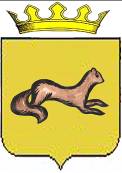 КОНТРОЛЬНЫЙ ОРГАН МУНИЦИПАЛЬНОГО РАЙОНА «ОБОЯНСКИЙ РАЙОН» КУРСКОЙ ОБЛАСТИ306230, Курская обл., г. Обоянь, ул. Шмидта д.6ЗАКЛЮЧЕНИЕна проект решения Представительного Собрания Обоянского района Курской области «Об утверждении порядка формирования и использования бюджетных ассигнований муниципального дорожного фонда»Проект решения Представительного Собрания Обоянского района Курской области «Об утверждении порядка формирования и использования бюджетных ассигнований муниципального дорожного фонда» подготовлен в соответствии с частью 5 статьи 179.4 Бюджетного кодекса РФ.Контрольный орган муниципального района «Обоянский район» Курской области рекомендует Представительному Собранию Обоянского района Курской области рассмотреть, предложенный проект Решения на заседании Представительного Собрания Обоянского района Курской области. Председатель Контрольного органа муниципального района«Обоянский район» Курской области                                           С. Н. Шеверев